Zajęcia 02.06.2020Witajcie kochane Tygryski!Wracamy powolutku do naszych zajęć. W tym tygodniu w dalszym ciągu będzie  kontynuowana tematyka związana z waszymi zabawami, emocjami i zainteresowaniami. Dziś trochę poopowiadamy, trochę poćwiczymy, trochę porysujemy a na koniec pobawimy się w teatr. Zadanie 1. Na początek  „Powitanka-rymowanka” Beaty Gawrońskiej. Stańcie w parach naprzeciwko siebie z mamą lub rodzeństwem. Poproszę mamę aby czytała rymowankę i wspólnie wykonajcie ruchy, które wam ona podpowiada: Podaj mi rękę, podaj mi drugą  (Podajcie sobie ręce.)w kółku obróćmy się,( Obróćcie się.)skoczmy wysoko, ( Jeden raz podskoczcie na obu nogach, trzymajcie się za ręce.)klaśnijmy w dłonie, (  Wyprostowane dłonie trzymajcie na wysokości twarzy i delikatnie uderzajcie nimi o dłonie partnera stojącego naprzeciwko w rytmie wypowiadanych słów).tak przywitajmy się.Zadanie 2. Kochane mamy - włączcie nagranie muzyki, poczekajcie chwilę niech muzyka trwa i opowiedzcie dzieciom krótkie historyjki: Pierwsza muzyka: https://www.youtube.com/watch?v=yscHgxRArA0Pierwsza historyjka: Tomek bawi się w swoim pokoju. Nagle słyszy dziwne szmery. Jest przerażony. Biegnie do mamy. Mamusia postanawia sprawdzić, co to za odgłosy. Trzyma Tomka za rękę i wraca do jego pokoju. Po cichu skradają się w kierunku firanki, zza której nagle wychodzi kot. Ach, to jego sprawka. Tomek bierze go na ręce, przytula, głaszcze i żartobliwie mu grozi. Uśmiecha się do mamy.Druga muzyka: https://www.youtube.com/watch?v=5-MT5zeY6CUDruga historyjka: Dzisiaj są urodziny Marty. Marta jest bardzo smutna, ponieważ wszystko jest przygotowane, a goście nie przychodzą. Ciągle pyta rodziców, która godzina. Siada na fotelu i zaczyna płakać.Trzecia muzyka: https://www.youtube.com/watch?v=X0UJEx9S1bUTrzecia historyjka: Tymon bawi się z Arturem klockami. Jest bardzo zadowolony i szczęśliwy. Nagle podbiega do nich Tomek. Nie zwraca uwagi na Tymona. Szepce coś Arturowi do ucha i po chwili chłopcy odchodzą. Tymon jest bardzo smutny. Zaczyna płakać. Po chwili staje się bardzo zły. Niszczy piękną budowlę z klocków. Kładzie się na dywanie i płacze, uderzając rękami o dywan. Nagle podchodzą do niego Ada i Rafał. Pocieszają go i zapraszają do wspólnej zabawy. Tymon znów się uśmiecha. Jest zadowolony i miły.Tygryski porozmawiajcie z mamą co czuliście słuchając każdej muzyki. Jakie uczucia towarzyszyły dzieciom w tych historyjkach. Zadanie 3. Wykonajcie ćwiczenia w kartach pracy na stronie 61:  narysujcie  po śladzie drugą połowę rysunku misia i lalki. Pokolorujcie  rysunki.Zadanie 4. A teraz czas na ćwiczenia ruchowe. Możecie je wykonać w domu lub podczas zabaw na podwórku. „Dzień radości” – maszerujcie po pokoju powoli ze smutnymi minami. Na hasło: Wesoły dzień! szybko zacznijcie biegać i skakać – ciesząc się.„Przeprawa przez rzekę” – ułóżcie ze skakanek lub sznurka dwie równoległe linie w odległości 0,5m od siebie. Linie te mają imitować dwa brzegi rzeki. Ustawcie  się w szeregu na jednym brzegu rzeki. Przeskakujcie przez rzekę, starając się nie nadepnąć na skakankę czy sznurek.„Umiem pływać” – maszerujcie po pokoju, pokazujcie jak pływacie w wodzie.„Dzika Afryka” – Rodzic opowie Wam o zwierzętach, które można spotkać w zoo. Starajcie się naśladować ruchy i odgłosy zwierząt, o których opowiada , np. słoń – wykonujecie powolne, ociężałe kroki i udajecie trąbienie słonia; lew – chodzicie na czworaka i naśladujecie ryczenie lwa.Zadanie 5. Po spacerze lub zabawach w ogrodzie zapraszam do wykonywania papierowych pacynek paluszkowych. Podpowiem wam kilka pomysłów na ich wykonanie. Pokolorujcie obrazki, wytnijcie je i pobawcie się w teatr wykorzystując wykonane pacynki. Życzę wam wesołej  zabawy w teatr. Wyślijcie filmiki z waszej zabawy. Panie z przedszkola bardzo zachwycały się waszymi wypowiedziami na temat rodziców. Cieszę się bo jesteście tygryski jedną z najaktywniejszych  grup w naszym przedszkolu pracujących  zdalnie. 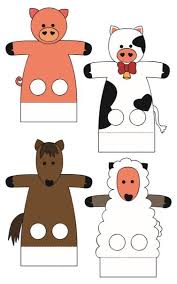 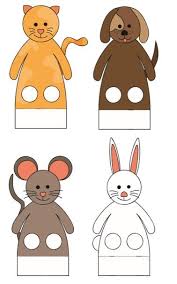 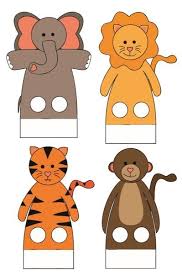 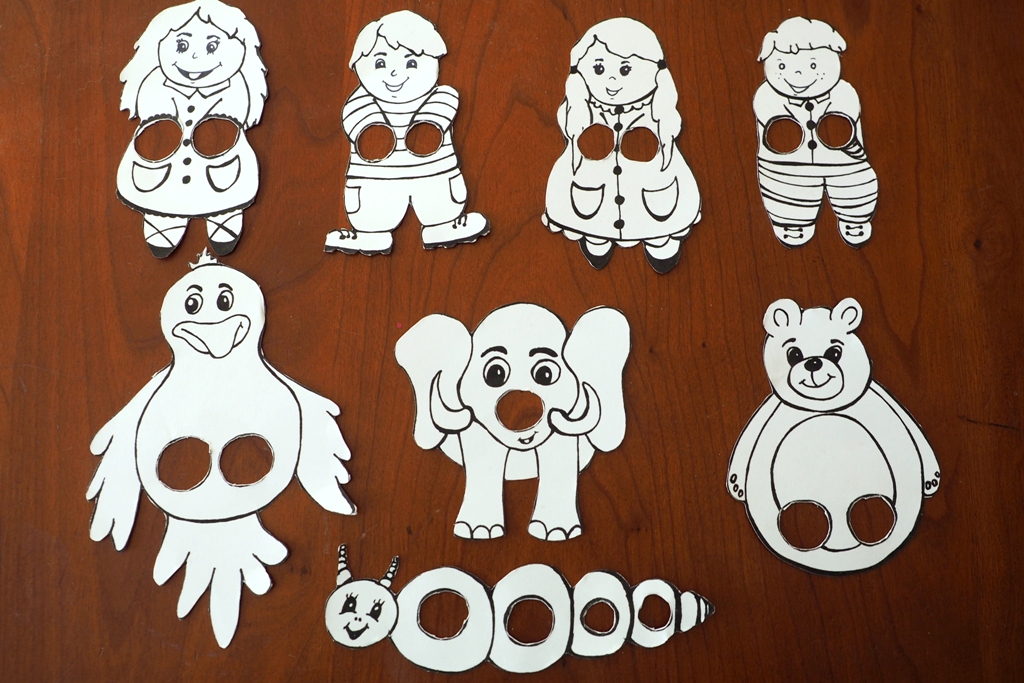 Życzę wam Tygryski i drodzy rodzice miłego dnia i wesołej zabawy. Małgorzata Cebula.